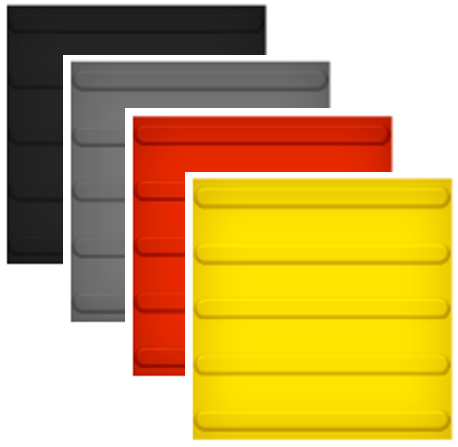 Тактильная направляющая плитка (плитка с продольными рифами)из полиуретанаДолжна быть предназначена для ориентации инвалидов по зрению и определения направления движения и представлять собой параллельные прямые (продольные) рифы (полосы) с плоскими вершинами, нанесенные на шероховатую базовую основу (пластину).Группа тактильного указателя – направляющие.Форма рифления – продольные рифы.Материал – полиуретан. Материал должен обладать хорошей эластичностью и сопротивлением разрыву, отличным сопротивлением истиранию, устойчивостью к гидролизу, окислению, растворителям и свету. Не должен содержать свинец и фталаты.Состав полиуретана - более 99%.Плотность – 1,18 - 1,22 г/см3.Твердость по Шору – по шкале А 80.Предел прочности на разрыв – не более 42 МПа.Относительное удлинение при разрыве – не менее 520%.Прочность на разрыв - 190 Н/мм2.Сопротивление истиранию – не менее 40 мм3.Материал должен выдерживать перепад температур в диапазоне значений – 60 +100°С.Размер тактильной плитки 300х300 мм. Глубина тактильного указателя (рифа) должна быть не более 5 мм, толщина основания - не более 2 мм. Основа плитки должна иметь скошенные края для обеспечения травмобезопасности.Количество параллельных полос на одной плитке должно быть не менее 5.Ширина основания рифа (полосы) должна быть 20-25 мм, ширина вершины - 15 мм, расстояние между основаниями рифов – 40 мм. Длина рифов (полос) в основании должна составлять не менее 295 мм, в вершине – не менее 285 мм. Расстояние от крайних рифов (полос) до края плитки должно быть не более 75 мм. Рифы должны иметь скругленные края для уменьшения вероятности травмирования.Поверхность основы плитки должна обладать противоскользящими свойствами, не иметь рисунка (насечек), препятствующего уборке (чистке) покрытия.Оборотная сторона плитки должна иметь технологические отверстия для обеспечения лучшей адгезии плитки.Цвет плитки – желтый (цвет плитки по заказу может быть изменен).Вес плитки – не более 320 грамм.Тактильная плитка должна соответствовать требованиям ГОСТ Р 52875-2007, ГОСТ Р 56305 ―2014 (ИСО 23599:2012), СП 59.13330.2016.